Publicado en Málaga el 26/07/2016 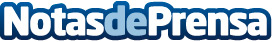 Sillasdepaseo.org, la web para resolver todas las dudas que surgen con la llegada del primer bebé'Cuando seas padre comerás huevos'; esta frase la hemos escuchado todos, ya sea por nuestros padres, familiares o amigos, sillasdepaseo.org nace con la idea de aclarar y resolver todas las preguntas que nos asaltan cuando nuestro primer hijo llega a casaDatos de contacto:Carmen Martínhttp://www.sillasdepaseo.org/quien-soy/Nota de prensa publicada en: https://www.notasdeprensa.es/sillasdepaseo-com-la-web-para-resolver-todas Categorias: Sociedad Infantil Ocio para niños http://www.notasdeprensa.es